22 апрель  2016 й.                 № 15	                     20 апреля 2016 г.Об утверждении муниципальной долгосрочной целевой программы«Энергосбережение и повышение энергетической  эффективностив сельском поселении Саннинский  сельсовет  муниципального района Благовещенский район Республики Башкортостан  на  2016-2019  годы»В соответствии с Федеральным законом от 23.10.2009 N 261-ФЗ "Об энергосбережении и о повышении энергетической эффективности и о внесении изменений в отдельные законодательные акты Российской Федерации", Федеральным законом от 06.10.2003 N 131-ФЗ "Об общих принципах организации местного самоуправления в Российской Федерации", постановлением Правительства Российской Федерации от 31.12.2009 N 1225 "О требованиях к региональным и муниципальным программам в области энергосбережения и повышения энергетической эффективности", а также в целях эффективного и рационального использования энергетических ресурсов, поддержки и стимулирования сокращения энергетических издержек и энергетической эффективности, руководствуясь Уставом сельского поселения Саннинский  сельсовет,  Администрация сельского поселения Саннинский  сельсовет муниципального района Благовещенский район Республики БашкортостанПОСТАНОВЛЯЮ:         1.     Утвердить муниципальную долгосрочную  целевую программу «Энергосбережение и повышение энергетической эффективности в сельском поселении Саннинский  сельсовет муниципального района Благовещенский район Республики Башкортостан на 2016-2019  годы » согласно приложению.        2.     Установить, что в ходе реализации муниципальной долгосрочной целевой программы     «Энергосбережение и повышение энергетической эффективности в  сельском поселении Саннинский  сельсовет муниципального района Благовещенский район Республики Башкортостан на 2016-2019  годы» подлежат ежегодной корректировке мероприятия и объемы их финансирования с учетом возможностей средств бюджета поселения.          2.  Администрации сельского поселения Саннинский сельсовет Муниципального района Благовещенский район Республики Башкортостан разместить  муниципальную целевую программу «Энергосбережение и повышение энергетической эффективности в сельском поселении Саннинский сельсовет муниципального района Благовещенский район Республики Башкортостан на 2016 – 2020 годы » на официальном сайте Администрации сельского поселения Саннинский сельсовет муниицпального района Благовещенский район Республики Башкортостан.           3.  Контроль за исполнением настоящего постановления оставляю за собой.Глава сельского поселения Саннинский сельсоветмуниципального района Благовещенский районРеспублики Башкортостан                                                                           М.Н.Зырянова,Утверждено  Постановлением администрации сельского поселения Саннинский  сельсовет муниципального района Благовещенский район Республики Башкортостан №  15 от 20.04.2016 г. Муниципальная долгосрочная целевая  программа«Энергосбережение и повышение энергетической эффективности в сельском поселении Саннинский сельсовет муниципального района Благовещенский район Республики Башкортостан на 2016-2019 годы»I. ПАСПОРТ  Целевой  программы"Энергосбережение и повышение энергетической эффективности в  сельском  поселении Саннинский сельсовет муниципального района Благовещенский район Республики Башкортостан на 2016-2019 годы"I. СОДЕРЖАНИЕ ПРОБЛЕМЫ И ОБОСНОВАНИЕ НЕОБХОДИМОСТИ ЕЕ РЕШЕНИЯ ПРОГРАММНЫМИ МЕТОДАМИ      В соответствии с Федеральным законом от 23.11.2009 N 261-ФЗ "Об энергосбережении и о повышении энергетической эффективности и о внесении изменений в отдельные законодательные акты Российской Федерации" весь объем вырабатываемых, реализуемых и потребляемых топливно-энергетических ресурсов подлежит обязательному учету с использованием технических средств.    Повышение эффективности использования топливно-энергетических ресурсов на современном этапе является одной из важнейших задач экономического развития поселения.     В условиях роста тарифов на энергоносители актуальность проблемы экономного использования энергоресурсов непрерывно повышается.   Одним из направлений технических мероприятий по энергосбережению является внедрение приборов учета потребления энергоносителей, установка энергосберегающих приборов на объектах  сельского поселения Саннинский сельсовет муниципального района Благовещенский район Республики Башкортостан.     Применение современных приборов энергосбережения позволяет определить фактическое потребление энергии и упорядочить взаиморасчеты между поставщиками и потребителями  энергии. При этом платежи за потребленную энергию сокращаются, так как договорные расчетные нагрузки превышают фактическое потребление.       Кроме того, наличие узлов учета  энергии дает возможность определить экономический эффект от внедрения других энергосберегающих мероприятий, связанных с регулированием и автоматизацией систем отопления, проведением работ по теплоизоляции, промывки  и очистки, мероприятий по электросбережению. II. ЦЕЛИ И ЗАДАЧИ ПРОГРАММЫ           Цель программы -рациональное использование топливно-энергетических ресурсов, снижение финансовой нагрузки на бюджет поселения по оплате потребляемых топливно-энергетических ресурсов.Задачи программы:1.     Повышение эффективности использования топливно-энергетических ресурсов 2.     Снижение затратной части местного бюджета путем сокращения оплаты за потребленные энергоресурсы с одновременным повышением уровня комфорта помещений3.     Повышение эффективности энергопотребления путем внедрения современных энергосберегающих технологий и оборудования III. ПЕРЕЧЕНЬ ПРОГРАММНЫХ МЕРОПРИЯТИЙ. РЕСУРСНОЕ ОБЕСПЕЧЕНИЕ ПРОГРАММЫ Перечень программных мероприятий  приведен в приложении 1 к данной Программе.       Финансирование Программы осуществляется за счет средств местного бюджета. Общий объем финансирования мероприятий Программы составит на 2016 год – 10 тыс. руб., на 2017 год – 10  тыс.руб., на 2018 год – 10 тыс.руб., на 2019 год – 10  тыс.руб.       Объемы финансирования подлежат уточнению с учетом возможности местного бюджета.      При снижении (увеличении) ресурсного обеспечения в установленном порядке вносятся изменения в показатели Программы. IV. НОРМАТИВНОЕ ОБЕСПЕЧЕНИЕ ПРОГРАММЫ В процессе реализации Программы могут разрабатываться и приниматься нормативно-правовые акты, необходимые для осуществления программы.V. МЕХАНИЗМ РЕАЛИЗАЦИИ ПРОГРАММЫ     Руководителем Программы является Глава сельского поселения Саннинский сельсовет муниципального района Благовещенский район Республики Башкортостан, который:-         несет ответственность за текущее управление реализацией программы и конечные результаты реализации Программы,-         рациональное использование выделяемых на ее выполнение финансовых средств,-         определяет формы и методы управления реализацией Программы,-         контролирует своевременное исполнение программных мероприятий.КОНТРОЛЬ ЗА ХОДОМ ВЫПОЛНЕНИЯ ПРОГРАММЫ   Контроль за реализацией Программы осуществляется путем подготовки и представления отчета о ходе работ, который должен содержать:- сведения о результатах реализации Программы за отчетный год;- данные о целевом использовании средств бюджета;-         информацию о ходе и полноте выполнения программных мероприятий;-         оценку эффективности результатов реализации Программы. VI. ОЦЕНКА ЭФФЕКТИВНОСТИ РЕАЛИЗАЦИИ ПРОГРАММЫ, ОЖИДАЕМЫЕ РЕЗУЛЬТАТЫ   Результатом выполнения программных мероприятий станут:-  снижение уровня потребления топливно- энергетических ресурсов за счет внедрения энергосберегающих технологий;- снижение затрат на оплату за потребленные энергетические ресурсы.Приложение №1к муниципальной  долгосрочной целевой программе«Энергосбережение и повышение энергетической эффективности    в сельском поселении Саннинский сельсовет муниципального районаБлаговещенский район Республики Башкортостан на 2016-2019 годы»ПЕРЕЧЕНЬ МЕРОПРИЯТИЙ ПО РЕАЛИЗАЦИИ МУНИЦИПАЛЬНОЙ ДОЛГОСРОЧНОЙ ЦЕЛЕВОЙ  ПРОГРАММЫ «ЭНЕРГОСБЕРЕЖЕНИЕ И ПОВЫШЕНИЕ ЭНЕРГЕТИЧЕСКОЙ ЭФФЕКТИВНОСТИ В   СЕЛЬСКОМ ПОСЕЛЕНИИ САННИНСКИЙ СЕЛЬСОВЕТ МУНИЦИПАЛЬНОГО РАЙОНА БЛАГОВЕЩЕНСКИЙ РАЙОН РЕСПУБЛИКИ БАШКОРТОСТАН НА 2016-2019 ГОДЫ»БАШКОРТОСТАН РЕСПУБЛИКАhЫБЛАГОВЕЩЕН РАЙОНЫ МУНИЦИПАЛЬ РАЙОНЫНЫ   hЫННЫ АУЫЛ СОВЕТЫАУЫЛЫ БИЛӘМӘhЕ ХАКИМИӘТЕРЕСПУБЛИКА  БАШКОРТОСТАНАДМИНИСТРАЦИЯСЕЛЬСКОГО   ПОСЕЛЕНИЯ    САННИНСКИЙ СЕЛЬСОВЕТ МУНИЦИПАЛЬНОГО РАЙОНА БЛАГОВЕЩЕНСКИЙ РАЙОННаименование  программы      «Энергосбережение и повышение энергетической эффективности в сельском поселении Саннинский сельсовет муниципального района Благовещенский район Республики Башкортостан на 2016-2019 годы»Основание для разработкипрограммыФедерального закона от 23 ноября 2009 года № 261-ФЗ «Об энергосбережении и о повышении энергетической эффективности и о внесении изменений в отдельные законодательные акты Российской Федерации» Муниципальный заказчик  Администрация сельского поселения Саннинский сельсовет муниципального района Благовещенский район Республики Башкортостан.Разработчик программы Администрация сельского поселения Саннинский сельсовет муниципального района Благовещенский район Республики Башкортостан. Основная цель  программыРациональное использование энергетических ресурсов, снижение финансовой нагрузки на бюджет поселения по оплате потребляемых энергетических ресурсов.Основные задачи ПрограммыПовышение эффективности использования энергетических ресурсов; снижение затратной части местного бюджета путем сокращения оплаты за потребленные энергоресурсы с одновременным повышением уровня комфорта помещений; повышение эффективности энергопотребления путем внедрения современных энергосберегающих технологий и оборудования.Сроки реализации Программы2016-2019 годыСтруктура программы, перечень подпрограмм, основных направлений и мероприятия программыПаспорт муниципальной долгосрочной целевой программы «Энергосбережение и повышение энергетической эффективности на территории сельского поселения Саннинский сельсовет муниципального района Благовещенский район Республики Башкортостан на 2016-2019 годы»Раздел I. Содержание проблемы и обоснование необходимости ее решения программными методамиРаздел II. Цель и задачи ПрограммыРаздел III. Мероприятия, направленные на реализацию программы  «Энергосбережение и повышение энергетической эффективности на территории сельского поселения Саннинский сельсовет муниципального района Благовещенский район Республики Башкортостан на 2016-2019 годы». Ресурсное обеспечение Программы.Раздел IV. Нормативное обеспечение программыРаздел V. Механизм реализации ПрограммыРаздел VI. Оценка эффективности реализации программы, ожидаемые результаты.Программа не имеет подпрограмм.Мероприятия Программы:1.Организация  комплексной системы учета энергетических ресурсов2. Внедрение энергосберегающих технологийИсполнители ПрограммыАдминистрация сельского поселения Саннинский сельсовет муниципального района Благовещенский район Республики Башкортостан,  Саннинский СДКОбъемы финансирования Программы Общий объем финансирования Программы составит – 5 тыс. руб., в том числе по годам:2016-10 000 р2017- 10 000 р2018-10 000 р2019- 10 000р Источники финансирования программыМестный бюджетОжидаемые результаты реализации ПрограммыСнижение уровня потребления топливно-энергетических ресурсов за счет внедрения новых энергосберегающих технологий; снижение затрат на оплату за потребленные топливно-энергетические ресурсы.Контроль за исполнением Программы Администрация сельского поселения Саннинский сельсовет муниципального района Благовещенский район Республики Башкортостан.  №№п/пНаименование программных мероприятийИсточники финансированияИсточники финансированияОбъем финанси-рования всего, тыс.руб.в том числе по годамв том числе по годамв том числе по годамв том числе по годамв том числе по годамв том числе по годамИсполнители программных мероприятий  №№п/пНаименование программных мероприятийИсточники финансированияИсточники финансированияОбъем финанси-рования всего, тыс.руб.20162017г.2017г.2018г.2018г.2019Исполнители программных мероприятий1233456677782.1Утепление оконных рам в зданиях  Утепление оконных рам в зданиях  0,01010----Администрация сельского поселения, СДК, 2.2Обучение персонала сфере энергосбережения и повышения энергетической эффективностиОбучение персонала сфере энергосбережения и повышения энергетической эффективности100.00.01010Администрация сельского поселения2.3Повышение энергетической эффективности освещения (замена лампочек на энергосберегающие лампы) кабинет главы сельского поселения Повышение энергетической эффективности освещения (замена лампочек на энергосберегающие лампы) кабинет главы сельского поселения 0,00,0,0,0,1010Администрация сельского поселения, Итого:Итого:10101010101010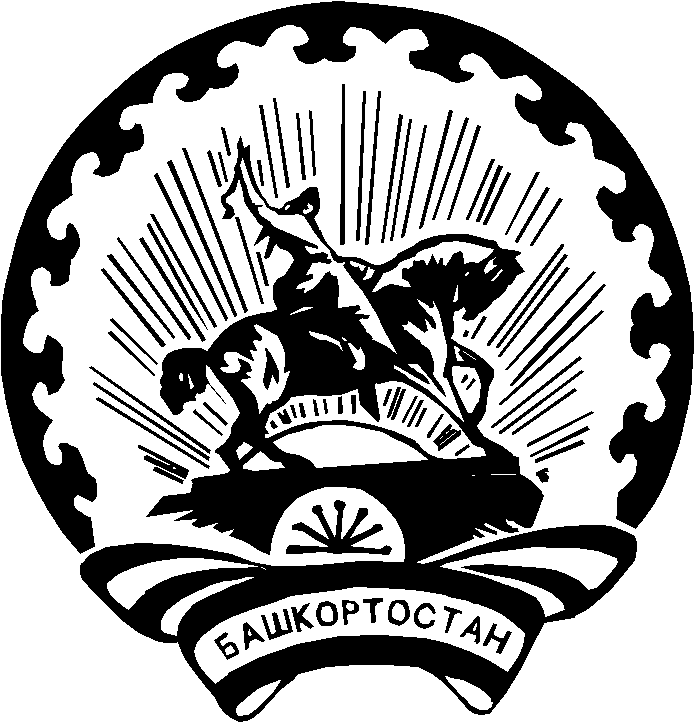 